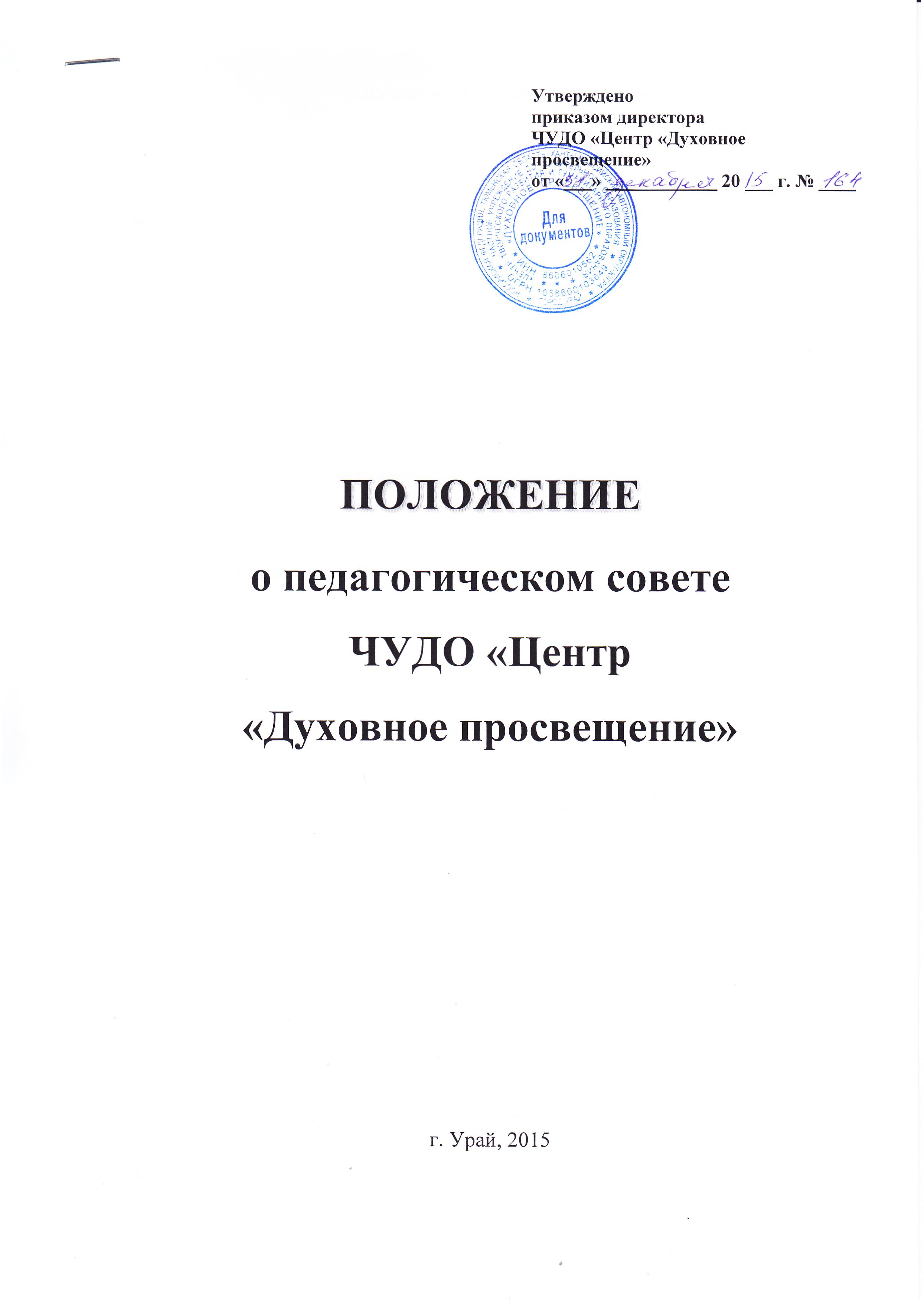 Положение о Педагогическом совете Общие положения           1.1. Настоящее положение разработано на основе Федерального закона от 29.12.2012     № 273-ФЗ "Об образовании в Российской Федерации", Устава ЧУДО «Центр «Духовное просвещение» (далее – Учреждение).1.2. Педагогический совет является коллегиальным органом управления Учреждения.1.3. Педагогический совет состоит из: директора, духовника и  педагогических работников.      Педагогический работник считается принятым в состав Педагогического совета с момента подписания трудового договора. В случае увольнения из Учреждения педагогический работник выбывает из состава Педагогического совета. 1.4. На первом заседании Педагогического совета избирается Председатель, который координирует работу Педагогического совета.  Председатель Педагогического совета избирается на срок 3 года. Приказом директора назначается секретарь Педагогического совета.1.5. Заседания педагогического совета являются открытыми: на них могут присутствовать представители всех групп участников образовательных отношений: родители, педагоги, представители Учредителя, а также заинтересованные представители органов государственной власти (местного самоуправления), общественных объединений.2. Компетенция Педагогического совета2.1. К компетенции Педагогического совета учреждения относится:  -разработка, согласование и принятие локальных актов, отнесенных к его компетенции;- разработка и реализация программы развития, образовательной программы Учреждения;-  определение перспективных направлений функционирования и развития Учреждения;- обобщение, анализ оценка результатов деятельности педагогического коллектива по определенным направлениям.Задачи Педагогического совета3.1. определение:основных направлений образовательной деятельности Учреждения;путей дифференциации образовательного процесса;форм, периодичности и порядка проведения текущего контроля успеваемости и промежуточной аттестации учащихся;содержания, форм и сроков аттестации учащихся, приступивших к обучению в Учреждении в течение учебного года (при необходимости);путей совершенствования воспитательной работы;3.2. осуществление:опережающей информационно-аналитической работы на основе достижений психолого-педагогической науки и практики образования;выбора учебно-методического обеспечения, образовательных технологий;функционирования системы мониторинга в Учреждении;контроля реализации своих решений, соблюдения локальных нормативных актов, регламентирующих образовательный процесс.3.3. рассмотрение:отчетов педагогических работников;докладов представителей организаций и учреждений, взаимодействующих с Учреждением по вопросам образования;3.4. утверждение:планов своей работы;компонентов содержания образования;3.5. принятие решений о:продолжительности учебной недели;награждении обучающихся за успехи в обучении грамотами, похвальными листами.поддержании творческих поисков и опытно-экспериментальной работы педагогических работников;3.6. представление:интересов Учреждения в государственных и общественных органах (совместно с директором).4. Права Педагогического советаВ соответствии со своей компетенцией, установленной настоящим Положением, Совет имеет право:4.1. обращаться:к администрации и другим коллегиальным органам управления Учреждения и получать информацию по результатам рассмотрения обращений;в учреждения и организации;4.2. приглашать на свои заседания:учащихся и их законных представителей по представлениям (решениям) классных руководителей;любых специалистов для получения квалифицированных консультаций;4.3. разрабатывать:настоящее Положение, вносить в него дополнения и изменения;критерии оценивания результатов обучения;требования к рефератам, проектным и исследовательским работам учащихся;4.4. давать разъяснения и принимать меры по:рассматриваемым обращениям;соблюдению локальных актов Учреждения;4.5. утверждать:план своей работы;план работы Учреждения, ее образовательную программу и программу развития;4.6. рекомендовать:разработки работников Учреждения к публикации;работникам Учреждения повышение квалификации;представителей Учреждения для участия в профессиональных конкурсах.5. Ответственность Педагогического советаСовет несет ответственность за:5.1. выполнение плана своей работы;5.2. соответствие принятых решений действующему законодательству и локальным актам Учреждения;5.3. выполнение принятых решений и рекомендаций;5.4. результаты учебной деятельности;5.5. бездействие при рассмотрении обращений.Регламент работы Педагогического совета         6.1. Педагогический совет созывается по мере необходимости, но не реже 1 раза в квартал.         6.2. Работой Педагогического совета руководит председатель педагогического совета.         6.3. В отсутствие председателя Педагогического совета его должность замещает заместитель директора Учреждения по воспитательной работе.6.4. Решение Педагогического совета по всем рассматриваемым вопросам принимается открытым голосованием простым большинством голосов. Решение считается правомочным, если в заседании участвовало более половины членов Педагогического совета. 6.5. Решения Педагогического совета принимаются большинством голосов от числа присутствующих, носят рекомендательный характер и становятся обязательными для всех членов педагогического коллектива после утверждения директором Учреждения.